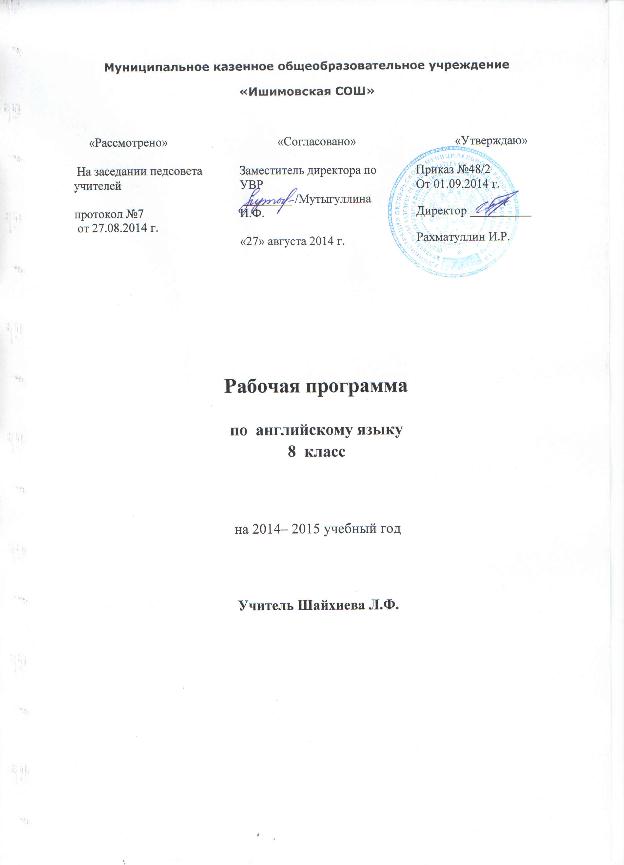                                       ПОЯСНИТЕЛЬНАЯ ЗАПИСКАНазначение программы:программа курса «Английский язык» предназначена для учащихся   8 класса общеобразовательной школы.Статус документаРабочая  программа по английскому языку составлена на основе -Федерального компонента государственного стандарта среднего (полного) общего образования;-Примерной программы среднего (полного) общего образования по иностранным языкам (английский язык);-Авторской программы курса английского языка к УМК «English» для учащихся 8  класса общеобразовательных учреждений (авт. В.П. Кузовлев и др.2008г).Программа рассчитана на 105 часа в год (3 часа в неделю)Состав УМК “English 8”: Книга для учащихся (Student’s Book) Книга для учителя (Teachers Book) Рабочая тетрадь (Activity Book) Книга для чтения (Reader) Звуковое приложение (3 кассеты по 60 мин.) Контрольные задания для 8-9 классов (Assessment Tasks ), Методические рекомендации к контрольным заданиям для 8-9 классов (Teacher’s Guide to Assessment Tasks), Звуковое приложение к контрольным заданиям.УМК “English  создан в соответствии с базисным учебным планом; ориентирован на государственный образовательный стандарт основного общего образования второго поколения.разработан на основе методической концепции коммуникативного иноязычного образования, что обеспечивает:познание культуры англоязычных стран в ее диалоге с родной культурой; развитие ученика как индивидуальности; воспитание нравственной, духовной личности; овладение иностранным языком как средством общения через систему упражнений в говорении, чтении, аудировании и письме;Содержание:
Unit 1 My country at a glance.
Unit 2 Is your country a land of traditions?
Unit 3 Do you like traveling?
Unit 4 Are you a good sport?
Unit  healthy leaving guide.
Unit 6 Changing times, changing styles.   Соотносится со следующим предметным содержанием государственного стандарта основного общего образования по иностранному языку: Родная страна и страны изучаемого языка. Их географическое положение, климат, население, культурные особенности. Досуг и увлечения молодежи (спорт).  Выдающиеся люди, их вклад в науку и мировую культуру. Здоровый образ жизни. Молодежная мода.Грамматический материал   Календарно-тематическое  планирование  для 8-го класса  составлено   по  учебнику : Кузовлев В.П .«Английский язык. Учебник для  8-го   класса   общеобразовательных   учреждений» - М.  : «Просвещение», 2010   г. Учебник построен в соответствии с учебным планом (3 часа в неделю) и ориентирован на государственный образовательный стандарт применительно к учебному предмету «иностранный язык».    Календарно-тематическое  планирование  для 8-го класса полностью  обеспечено  методически. В  состав      УДК   для 8-го класса входят :Кузовлев В.П.«Английский язык. Учебник для 8-го класса   общеобразовательных   учреждений» - М. : «Просвещение», 2010   г.Кузовлев  В.П.   «Английский  язык. Книга  для   чтения  к   учебнику   для     8-го класса общеобразовательных учреждений» - М.:«Просвещение»,2010     г.Кузовлев  В.П.   «Английский  язык. Рабочая   тетрадь   к   учебнику   для 8-го класса общеобразовательных  учреждений» -  М.: «Просвещение»,2010 г.Кузовлев  В.П.   «Английский  язык. Книга  для   учителя  к    учебнику    для     8-го класса общеобразовательных учреждений» -М.: «Просвещение», 2010   г.фономатериалы   Основные  цели  обучения  в  8-ом  классе  включают  закрепление,  обобщение   и  систематизацию  приобретенных  учащимися  ранее  знаний,  умений  и  навыков,  формирование  новых  и  подготовка  учащихся  к  последнему  году  обучения  и  обеспечение  гармоничного  перехода  к старшему  этапу  обучения  с  учетом  требований  государственного  стандарта  к  базовому  уровню  владения  иностранным  языком, а  также  дальнейшее  обучение  иноязычной  культуре  и  обучение  владению  всеми  аспектами  иноязычной компетенции /ИК/: познавательным, учебным, развивающим  и  воспитательным, а  внутри  учебного  аспекта  - всеми  видами  речевой  деятельности : чтением, говорением, аудированием, письмом. Доминирующими  в  8-ом  классе  являются  познавательный и   учебный     аспекты, а  среди  видов  речевой  деятельности  на  первый  план  выдвигаются  чтение  и  говорение.    В  течение  учебного   года     регулярно  проводится  проверка сформированности  знаний , умений  и  навыков  по  аудированию / время  звучания  текста  -   1,5 – 2  минуты / , монологу /объем  монологического  высказывания  - до  12  фраз/,диалогу /объем  диалога  - не  менее  пяти -  семи  реплик  с каждой стороны / и беспереводному  чтению, а также  проводятся  словарные  диктанты  и  лексико – грамматические  тесты.ЦЕЛИ И  ЗАДАЧИ ОБУЧЕНИЯ  ИНОЯЗЫЧНОЙ КУЛЬТУРЕ В 8 КЛАССЕ      УМК для 8 класса продолжает и развивает систему обучения, реализуемую учебно-методическими комплектами для 5—7 классов, а именно обучение иноязычной культуре (ИК). В основу УМК для 8 класса положен коммуникативный подход к овладению всеми аспектами ИК: познавательным, учебным, развивающим и воспитательным, а внутри учебного аспекта — всеми видами речевой деятельности: чтением, говорением, аудированием, письмом.      В 8 классе ведущими в овладении ИК являются познавательный и учебный аспекты, а среди видов речевой деятельности на первый план выдвигаются чтение и говорение.ПОЗНАВАТЕЛЬНЫЙ АСПЕКТ      Страноведческое содержание УМК для 8 класса направлено на то, чтобы учащиеся узнали как можно больше интересных фактов о культуре Великобритании, о взаимосвязи культуры родной страны и страны изучаемого языка. Особенностью изучения культуры Великобритании, заложенной в Учебнике 8 класса, является то, что из всего многообразия информации были отобраны те сферы, явления, события, факты, которые непосредственно связаны с жизнью британских школьников 14—15 лет.     Страноведческое содержание Учебника для 8 класса углубляет знания, полученные в 5—7 классах. Если ранее учащиеся знакомились главным образом с духовным миром сверстников и через него познавали страну в целом, то в этом году учащиеся получают представления о многих конкретных явлениях культурной жизни Великобритании. Отобранные сведения были организованы в 6 циклов:      1.  My country at a glance.      2.  Is your country a land of traditions?      3.  Do you like travelling?      4.  Are you a good sport?      5. A healthy living guide.      6.  Changing Times, Changing Styles.      Страноведческие знания составляют содержательную основу Учебника. Сведения о культуре страны пронизывают каждый текст, высказывания и даже экспозиции к учебным заданиям.УЧЕБНЫЙ АСПЕКТ      В УМК для 8 класса заложен комплексный подход к овладению всеми видами речевой деятельности, определены конкретные задачи по обучению каждому из них. Однако ведущим для 8 класса является обучение чтению и говорению.      ЧТЕНИЕ:  В 8 классе чтение выступает как средство и цель обучения ИК.       Развитие умения читать является одной из главных целей обучения в 8 классе, реализация которой происходит как в Учебнике, так и в Книге для чтения. В каждом из циклов преодолевается какая-либо трудность (или несколько), присущая чтению как виду речевой деятельности. В каждом последующем цикле чтение осуществляется на новом, более совершенном уровне, так как опирается на большее количество освоенных действий и материала. В области чтения ставится задача совершенствования трех наиболее распространенных видов чтения: чтения с общим охватом содержания (reading for the main idea), чтения с детальным пониманием прочитанного (reading for detail), поискового чтения (reading for specific information).          В связи с тем что Учебник почти полностью построен на аутентичных текстах разного характера, большое значение придается самостоятельному обращению учащихся к лингвострановедческому справочнику, в задачи которого входит: во-первых, расширить общеобразовательный кругозор учащихся при ознакомлении их со страноведческими сведениями, во-вторых, сформировать потребность и развить умение пользоваться справочной литературой типа лексиконов, энциклопедических словарей, стимулируя тем самым познавательную активность учащихся.      Как и в предыдущих классах, продолжается работа над обеими формами чтения: вслух и про себя. Чтение вслух выступает, с одной стороны, как средство для совершенствования техники чтения и произносительной стороны речи, а с другой — в своей вспомогательной коммуникативной функции: учащиеся ставятся в ситуации, когда они должны прочитать известный им текст другим, чтобы ознакомить их с ним. Чтение про себя является основной формой чтения.      Продолжается работа над увеличением скорости чтения. Поиск информации во многих текстах ограничивается определенным количеством времени.      Продолжается работа по совершенствованию и развитию умений, необходимых для понимания прочитанного как на уровне значения, так и на уровне смысла. Точное указание на те умения, которые развиваются в каждом цикле, дает Map of textbook “English 8”, раздел “Reading. II. Reading and thinking skills”. В плане формирования лексических навыков чтения ставится задача расширить рецептивный словарь до 3000 лексических единиц (в 8 классе изучается 600 лексических единиц). В Учебнике список новых лексических единиц по каждому циклу приводится под рубрикой “How many words from Unit ... do you know?”.       В плане формирования грамматических навыков чтения ставится задача увеличить количество легко распознаваемых грамматических явлений, совершенствуя на этой базе механизм структурной антиципации. Новые грамматические явления, предназначенные для рецептивного усвоения, указаны в Map of textbook “English 8” в разделе “Reading. III. Grammar Reading Skills”.      АУДИРОВАНИЕ:  Обучение аудированию занимает существенное место в процессе обучения ИК в 8 классе.      Аудирование выступает в двух функциях: как средство и как цель обучения. В первой своей функции аудирование используется тогда, когда в ходе прослушивания аутентичных текстов учащиеся знакомятся с новым лексическим и грамматическим материалом (при этом аудирование часто сочетается со зрительной опорой), упражняются в узнавании на слух и припоминании уже известного материала, подготавливаются к беседе по прослушанному. В 8 классе развиваются и совершенствуются сформированные ранее навыки и умения в данном виде речевой деятельности. В каждом цикле уроков имеются специальные тексты для аудирования, которые постепенно усложняются за счет включения нового лексического и грамматического материала. Общий объем лексических единиц для аудирования — 2000.      На данном году обучения выделяются три вида аудирования: а)  аудирование с полным пониманием воспринимаемого на слух текста (listening for detail); б)  аудирование с общим охватом содержания, т. е. с пониманием лишь основной информации (listening for the main idea); в)  аудирование с извлечением специфической информации (listening for specific information).          ГОВОРЕНИЕ:   В 8 классе говорение становится равноправным с чтением и ставится задача дальнейшего развития речевого умения в монологической и диалогической формах.      При обучении говорению большой удельный вес имеет работа над рассуждением, выражением своего отношения, сравнительной оценкой родной культуры с культурой страны изучаемого языка.      При обучении монологической речи развиваются следующие навыки и умения:      1.  Умение высказываться целостно, как в смысловом, так и в структурном отношении.      2.  Умение высказываться логично и связно. Это означает уметь последовательно излагать мысли, факты, суждения, связанные в смысловом отношении и соотнесенные с задачей высказывания. Высказываться связно значит уметь «сцеплять» отдельные фразы и сверхфразовые единства в тексте определенными средствами языка.      3.  Умение высказываться продуктивно. С точки зрения формы продуктивность высказывания определяется количеством новых комбинаций: чем меньше заученного, тем больше продуктивность. Поэтому главная задача — настойчиво и постоянно развивать продуктивность путем комбинирования и трансформации материала.       4.  Умение говорить самостоятельно, т. е. выбирать стратегию высказывания, составлять программу высказывания, говорить без заимствования мыслей из предварительно прочитанных и прослушанных источников, высказываться без опоры на полные записи или изображение.      5.  Умение говорить экспромтом, без специальной подготовки и обсуждения.      6.  Умение говорить в нормальном темпе.      Грамматические навыки говорения формируются на основе грамматического материала, усвоенного в предыдущих классах, а также на основе новых грамматических явлений. Новые грамматические явления, подлежащие активному усвоению в каждом цикле, указаны в Map of textbook “English 8” в разделе “Speaking”.      ПИСЬМО:  В области обучения письму ставится задача развивать следующие умения:      —  умение выписывать из прочитанного то, что необходимо (от отдельных слов и выражений до развернутых цитат);      —  умение фиксировать основные мысли, части высказывания и план услышанного;      —  умение составлять план и тезисы будущего высказывания;      —  умение письменно излагать свое отношение к чему-либо, мнение о чем-либо;      —  умение писать различные виды писем (письмо знакомства, деловое письмо, письмо-запрос, письмо-благодарность, личное письмо (о себе, своем городе, праздниках).РАЗВИВАЮЩИЙ АСПЕКТ      Развивающее обучение достигается в Учебнике за счет личностной вовлеченности учащихся в учебную деятельность. Использованная в Учебнике технология направлена на развитие личностной активности. В каждом разделе содержатся специальные упражнения, в которых осуществляется перенос усвоенного материала на личность обучаемых. В одном случае учащиеся должны высказать свое мнение, сравнить свое отношение к той или иной проблеме с отношением английских сверстников, в другом — рассказать о себе, о корреспондирующих явлениях русской культуры. В обоих случаях происходит осознание себя и своих личностных качеств, что является важным условием развития самоуважения и формирования чувства собственного достоинства. Эмоционально-ценностное отношение учеников к себе в процессе овладения ИК включает развитие чувства национальной самобытности, способствует лучшему осознанию особенностей родной культуры.ВОСПИТАТЕЛЬНЫЙ АСПЕКТ       Материал Учебника ориентирован на усвоение общечеловеческих ценностей. Главная задача Учебника — воспитание положительного, уважительного и толерантного отношения к британской культуре, более глубокое осознание своей родной культуры. Каждый цикл и раздел предоставляют достаточно возможностей для решения определенной воспитательной цели. Об этом можно судить по вопросам и заданиям, которые предлагаются учащимся, например: What do you imagine when you think of your country? My country at a glance. What would you tell your British friends about your country? Are you sure of your table manners? How to be polite. Do you care what you wear? What Russian customs, traditions and celebrations do you know?      Вопросы, связанные с нравственным воспитанием, находят свое отражение в заданиях, требующих от учащихся личностной оценки фактов и событий, о которых идет речь в учебном материале. Сравнивая свое собственное отношение к общечеловеческим ценностям с отношением к ним британских сверстников, учащиеся учатся понимать друг друга. Знакомясь с лучшими образцами британской культуры, учащиеся лучше и глубже осознают свою родную культуру.      В 8 классе учащиеся должны понимать на слух иноязычную речь в нормальном темпе в предъявлении учителя и в звукозаписи, построенную на языковом материале учебника; допускается включение до 3% незнакомых слов, о значении которых можно догадаться. Длительность звучания связных текстов — до 3 минут.Лексическая сторона речи.8 классЛексические навыки формируются как на базе материала, усвоенного во 2 - 7 классах, так и нового. В общий объем лексического материала, подлежащего усвоению, входят:отдельные лексические единицы, обслуживающие ситуации общения в пределах предметного  содержания речи;устойчивые словосочетания (to be in/out of fashion, to break a record, etc.);интернациональная лексика (shampoo, fitness, marathon, etc.);многозначные слова (to lose – 1) терять 2) проигрывать, etc.);синонимы (to suit – to match – to fit; to say – to tell – to talk – to speak, trendy - fashionable);антонимы (healthy – unhealthy, to come into – to go out of);фразовые глаголы (to make up, to give up etc.)речевые функции: Asking for an explanation (Sorry. Could you tell me what ‘…’ means?, etc.); Asking for a more focused explanation (I understand this, but could you explain …?, etc.); Asking for information about another culture, country (How do you compare…?, etc.); Asking if someone approves (Do you think … will work? , etc.) / Saying you (do not) approve (I’m very much in favour of that. It’s wrong to …, etc.); Asking if someone is sure about smth. (Are you sure …? Really …?, etc.) / Saying you are sure about smth. (I’m absolutely sure …, Yes, really!, etc.); Asking someone to say smth. again (I’m sorry, what was that you said?, Pardon?, etc.); Checking that you have understood (Do you mean that …?, etc.); Expressing admiration (Well, you knew what I wanted!, etc.); Giving and receiving compliments (What a funky shirt! Its suit you., etc.); Thanking (Oh, thank you very much!, Thanks a million!, etc.)основные способы словообразования:аффиксация: суффиксы существительных -ist (specialist, scientist), -ion (connection, communication), -ness (fitness, fondness), -ship (championship), -ity (activity, flexibility); прилагательных -ic (scientific), -al (national, emotional, regional), -ical (biological, geographical),-able (fashionable, reliable), -ful (helpful, forgetful),-less (thoughtless), ish (childish, foolish), -ive (creative, inventive, communicative),-ous (dangerous, serious)) -an (Italian, Australian), -ese (Chinese, Japanese), -ish (Turkish, Polish); наречий –ly (specially, seriously); приставки un- (unfriendly, unkind, unhealthy, unsociable), over- (overweight, overeat)словосложение (N+N – rain + coat =raincoat, headband, lifestyle, wheelchair N+Adj – world + famous = world-famous, homemade; N+V – club + wear = clubwear;  Prep + V – under + wear = underwear; Prep + N – over + size = oversize, overweight, overcoat; Pron + N – self-confident);конверсия (to queue – a queue, limit – to limit, snack – to snack)Грамматические явления, подлежащие усвоению.8 класс1. Артикль.-артикли с названиями национальностей и языков;2. Глагол-видо-временная форма Present Perfect Progressive (I have been living here for two years.) в  утвердительных, отрицательных и вопросительных предложениях; - глаголы в страдательном залоге: в Present Perfect (Football has been played for hundreds of years);-модальные глаголы и их эквиваленты: can, could, ought to, need, be able to;-глаголы в Present Perfect после модальных глаголов (should have + V3; could have + V3);-конструкция «подлежащее + глагол в страдательном залоге + неопределенная форма глагола» (The British are considered to be conservative);-конструкция I wish (I wish I spent summer holidays at the seaside);-глагольные идиомы 3. Предлог -предлог by 4. Союз-союзы however, (al)though, 5. Простое предложение.-вопросительные предложенияразделительные вопросы (It’s nice, isn’t it?);6. Сложное предложение.Сложноподчиненные предложения- с придаточными условия с союзом if: I would do tests better if I took lessons seriously (Conditional II)- с придаточными дополнительными с глаголом wish в главном предложенииКалендарно-тематическое поурочное планирование УМК “English-8” Авторы: В.П. Кузовлев, Н.М. Лапа, Э.Ш. Перегудова, И.П. Костина, О.В. Дуванова, Е.В. Кузнецова, Ю.Н. Кобец  (рассчитан на 3 часа в неделю, спланировано 105 уроков. I раздел.  (спланировано 12 уроков)
Новый Для повторенияSubject +passive verb+ infinitive
Tag questions
modal verbs: ought to, need, be able to
Present Perfect Passive
Present Perfect Progressive
Second conditional
I wishto be + Participle to
modal verbs: must, should, could
Past Simple 
Past Progressive
Present Progressive
Past Simple Passive
Present Perfect
Present Perfect Passive
order of adjectives
Word formationКлассИзучаемая темаКоличествочасов,отводимых на темуКонтрольные работы, проверочные и творческие задания8 классЦикл 1 “Взгляд на  страны со стороны” Цикл 2 “Праздники и традиции ”  Цикл 3 “Нравится  ли  вам путешествовать?”Цикл 4 “Вы любите заниматься спортом?”Цикл 5 “Здоровый образ жизни”Цикл 6 “Времена меняются, изменяются и стили”12 часов13 часов15 часов19 часов23 часов23 часовТворческий проект «Добро пожаловать в Россию!»АудированиеСловарный диктантУстная тема «Великобритания»Устная тема «Россия»Творческий проект «самые любимые праздники в России» или «Традиции и обычаи России»Словарный диктантУстная тема «Праздники и традиции»Лексико-грамматическая работаТворческий проект «Путешествие моей мечты»Творческий проект «Добро пожаловать в Перегребное!»МонологСловарный диктантУстная тема «Путешествие»ДиалогТворческий проект «Спорт в моей жизни» или «Олимпийские игры будущего»АудированиеСловарный диктантУстная тема «Спорт и олимпийские игры»Творческий проект «Здоровье – главное богатство»МонологСловарный диктантУстная тема «Здоровье»Творческий проект «Мой любимый магазин»ДиалогЛексико-грамматическая работаОсновные направления и ценностные основы воспитания и социализации учащихсяЗадачи воспитания и социализации учащихся1. Воспитание гражданственности, патриотизма, уважения к правам, свободам и обязанностям человекаЦенности: любовь к России, к своему народу, к своей малой родине, к родному языку; закон и правопорядок; свобода и ответственностьпатриотизм: любовь к своей малой родине (своему селу, городу), народу, России;уважительное отношение к своей стране, гордость за её достижения и успехи;уважительное отношение к родному языку; осознание родной культуры через контекст культуры англоязычных стран;потребность и способность представлять культуру родной страны, участвовать в межкультурной коммуникации;уважение традиционных ценностей многонационального российского общества2. Воспитание нравственных чувств и этического сознанияЦенности: нравственный выбор; справедливость; милосердие; честь; долг; порядочность; достоинство; доброта; любовь; почитание родителей; забота о старших и младшихусвоение традиционных нравственных ценностей: уважительное отношение к старшим; доброжелательное отношение к сверстникам и младшим; эмоционально-нравственная отзывчивость; понимание и сопереживание чувствам других людей;уважительное отношение к мнению собеседника, его взглядам; понимание чужой точки зрения;уважительное, внимательное отношение к членам своей семьи, родственникам и друзьям;уважительное отношение к людям с ограниченными физическими возможностями;вежливое, доброжелательное отношение к другим участникам учебной и коллективной творческой деятельности;установление дружеских взаимоотношений в коллективе, основанных на взаимопомощи и взаимной поддержке;уверенность в себе и своих силах;чувство собственного достоинства и уважение к достоинству других людей;готовность осознанно принимать гуманистические ценности3. Воспитание трудолюбия, творческого отношения к учению, труду, жизниЦенности: трудолюбие; творчество; познание; истина; целеустремленность; настойчивость в достижении целейответственное отношение к образованию и самообразованию, понимание их важности в условиях современного информационного общества;расширение познавательных потребностей; желание расширять кругозор;любознательность;умение проявлять дисциплинированность, последовательность и настойчивость при выполнении учебных и учебно-трудовых заданий;способность к критическому мышлению;способность к принятию решений;самостоятельность; способность адекватно оценивать свои знания и умения в различных видах речевой деятельности;умение сотрудничать: планировать и реализовывать совместную деятельность как в позиции лидера, так и в позиции рядового участника; нести индивидуальную ответственность за выполнение задания;готовность к коллективному творчеству;способность к общению: умение принимать свои собственные решения, уважительное отношение к мнению собеседника, его взглядам4. Формирование ценностного отношения к здоровью и здоровому образу жизниЦенности: здоровье физическое, здоровье социальное (здоровье членов семьи и школьного коллектива); активный, здоровый образ жизнипонимание важности физической культуры и спорта для здоровья человека; положительное отношение к спорту;стремление к активному образу жизни;интерес к подвижным играм, участию в спортивных соревнованиях;потребность в здоровом образе жизни и полезном времяпрепровождении5. Воспитание ценностного отношения к природе, окружающей среде (экологическое воспитание)Ценности: жизнь; родная земля; окружающий мир; экологияосознание необходимости ответственного, бережного отношения  к окружающей среде;желание участвовать в природоохранной деятельности6. Воспитание ценностного отношения к прекрасному, формирование представлений об эстетических идеалах и ценностях (эстетическое воспитание)Ценности: красота; гармония; духовный мир человека; художественное творчествоумение видеть красоту природы, труда и творчества;интерес к чтению, произведениям искусства, спектаклям, концертам, выставкам; стремление творчески выражать себя в учебной деятельности 7. Воспитание уважения к культуре народов англоязычных стран Ценности: культура и язык народов англоязычных стран; толерантность; интернационализминтерес и уважительное отношение к ИЯ и культуре народов англоязычных стран;потребность и способность понимать образ жизни в Британии и в США;потребность и способность понимать образ жизни и поведение зарубежных сверстников;адекватное восприятие и отношение к системе ценностей и норм поведения, способность должным образом реагировать на принятые в странах изучаемого языка образ жизни и поведение;стремление к освобождению от предубеждений и стереотипов; положительное отношение к фактам иноязычной культуры;потребность в приобщении к культуре стран изучаемого языка (через чтение художественной и публицистической литературы);стремление к мирному сосуществованию между людьми и нациямиТема КолчасЦель урока (сопутствующая задачаПредметное содержание речи; социокультурное содержаниеЧтениеАудированиеГоворениеПисьмодата1 четверть.1 раздел. 1 четверть.1 раздел. 1 четверть.1 раздел. 1 четверть.1 раздел. 1 четверть.1 раздел. 1 четверть.1 раздел. 1 четверть.1 раздел. 1 четверть.1 раздел. 1 четверть.1 раздел. Введение в курс 8 класса.Британия или Лондон?2Формирование лексических навыков говорения (совершенствование произносительных навыков, развитие умения читать / аудировать с целью полного понимания прочитанного / услышанного и с целью извлечения конкретной информации).Тема: «Родная страна и страны изучаемого языка: географическое положение, население, достопримечательности»; знакомство с понятиями и реалиями the United Kingdom of Great Britain and Nothern Ireland, Great Britain, the British Isles, с населением Британии по этническим группам, с языками, на которых говорят в Британии.лексический: to be situated, north, west, east, south, to call, to divide, a state, to make up, a population, a language, such as, as, a nationality; грамматический: (для повторения) to be + Participle II, словообразование (суффиксы прилагательных, обозначающих языки –an, -ese, -ish, -ic) упр.1 1), 2); 2; 3 1) лексический: to be situated, north, west, east, south, to call, to divide, a state, to make up, a population, a language, such as, as, a nationality; грамматический: (для повторения) to be + Participle II, словообразование (суффиксы прилагательных, обозначающих языки –an, -ese, -ish, -ic) упр.1 1); 3 2) лексический: to be situated, north, west, east, south, to call, to divide, a state, to make up, a population, a language, such as; грамматический: (для повторения) to be + Participle II упр.2; 3 1), 2); 4 Мое представление о Британии.1Формирование лексических навыков говорения (совершенствование произносительных навыков, развитие умения читать / аудировать с целью полного понимания прочитанного / услышанного и с целью извлечения конкретной информации). Тема: «Родная страна и страны изучаемого языка: географическое положение, население, достопримечательности»; знакомство с реалиями британской культуры the Highland Games, Windsor Castle, Buckingham Palace, Big Ben, fish and chips, a pub, darts, the Changing the Guard, cricket, a village green, с национальными символами Британии. лексический: a traffic jam, to associate, to come into one’s mind, to picture, a custom, a tradition, for example, like, violence, truth упр.2 1), 2), 3) лексический: a traffic jam, to associate, to come into one’s mind, to picture, a custom, a tradition, for example, like, violence, truth упр.2 1) лексический: a traffic jam, to associate, to come into one’s mind, to picture, a custom, a tradition, for example, like, violence, truth упр.1; 2 2), 3), 4); 3; 4; 5 Британцы. Какие они?1Формирование грамматических навыков говорения (совершенствование лексических навыков, развитие умения читать / аудировать с целью понимания основного содержания, с целью полного понимания прочитанного / услышанного и с целью извлечения конкретной информации).Тема: «Родная страна и страны изучаемого языка: географическое положение, население, достопримечательности»; знакомство с общепринятыми характеристиками британцев, а также людей разных национальностей, с рассказом A Warning to Beginners by G. Mikes.лексический: hospitable, reserved, emotional, to consider, to suppose, to believe; грамматический: subject + passive verb + Infinitive упр.1; 2 1), 2), 3), 4); 3 1)лексический: hospitable, reserved, emotional, to consider, to suppose, to believe; грамматический: subject + passive verb + Infinitive упр.3 2)лексический: hospitable, reserved, emotional, to consider, to suppose, to believe; грамматический: subject + passive verb + Infinitive упр.1; 2 3), 4); 3 1), 2); 4Все об Англии2Развитие умения читать с целью понимания основного содержания, с целью полного понимания прочитанного и с целью извлечения конкретной информации, (развитие умения пересказать прочитанное).Тема: «Родная страна и страны изучаемого языка: географическое положение, население, достопримечательности»; знакомство с отрывком из рассказа Notting Hill by A. Moses, с понятиями и реалиями scholarship, the north-south divide, the Grand Canyon, the Notting Hill Carnival.Речевой материал предыдущих уроков; грамматический: (для повторения) Past Simple, past Perfect, contracted forms of the verbs упр.1 1), 2), 3), 4)Речевой материал предыдущих уроков; грамматический: (для повторения) Past Simple, past Perfect, contracted forms of the verbs  упр.1 5), 6)упр.1 2); 2Техника чтения.1Развитие умения читать с целью извлечения конкретной информации; формирование  грамматических навыков говорения и чтения; совершенствование речевых навыков.Тексты. Чтение готовых текстов на время.Какие  впечатления?1Развитие умения аудировать с целью извлечения конкретной информации (развитие умения делать краткие записи).Тема: «Родная страна и страны изучаемого языка: географическое положение, население, достопримечательности»; знакомство с экскурсионными туром по Лондону, с песней The Streets of London by McTell.Речевой материал предыдущих уроков  упр.1; 2 3)Речевой материал предыдущих уроков  упр.1; 2 2), 3); 3 2)Речевой материал предыдущих уроков  упр.2 1); 4упр.1; 3 1)Ты гордишься своей страной?1Совершенствование речевых навыков (развитие умения читать / аудировать с целью полного понимания прочитанного / услышанного и с целью извлечения конкретной информации).Тема: «Родная страна и страны изучаемого языка: географическое положение, население, достопримечательности»; знакомство с мнения ми британских и российских детей о жизни в их странах, с понятиями и реалиями a bagpipe, a kilt, с информацией об известных людях W. Churchill, W.Речевой материал предыдущих уроков; no doubt  упр.1 2), 3)Речевой материал предыдущих уроков; no doubt  упр.1 1)Речевой материал предыдущих уроков; no doubt  упр.1 1), 2), 4), 5); 2; 3; 4What is your country  like?Твоя страна. Какая она?1Развитие речевого умения: диалогическая форма речи, развитие умения вести диалог-расспрос использовать в речи речевую функцию asking for information about another culture, country (развитие умения читать / аудировать с целью понимания основного содержания, с целью полного понимания прочитанного / услышанного и с целью извлечения конкретной информации).Тема: «Родная страна и страны изучаемого языка: географическое положение, население, достопримечательности»; знакомство со статьей American Flag: A Living Symbol из газеты Sunday Morning, понятиями и реалиями the Emerald Isle, Ireland, Dublin, Los Angeles, Florida, the Civil War, the American Revolution, the Confederate Flag, the Stars and Stripes, the Stars and Bars, Appomattox, September 11.лексический: especially; речевые функции: asking for information about another culture, country (How do you compare…? What about…?, etc.)  упр.1 2), 3), 4)лексический: especially; речевые функции: asking for information about another culture, country (How do you compare…? What about…?, etc.) упр.1 1)лексический: especially; речевые функции: asking for information about another culture, country (How do you compare…? What about…?, etc.)  упр.1 1), 6)упр.1 4), 5); 2Мой родной город1Развитие умения: написать сочинение, используя средства логической связи: союзы и союзные слова (развитие умения читать с целью полного понимания прочитанного и с целью извлечения конкретной информации).Тема: «Родная страна и страны изучаемого языка: географическое положение, население, достопримечательности»; знакомство с реалиями the Nobel Prize, Manchester, с информацией об известных людях A. Turing, A. Lincoln, Queen Victoria, E. Rutherford.лексический: (al)thought, particularly; (для повторения) but, however, for example, such as, like, as упр.1 1), 3); 2 1)лексический: (al)thought, particularly; (для повторения) but, however, for example, such as, like, as упр.1 1)упр.1 2); 2 2); 3 1)Работа над проектом «Моя страна».1Формирование лексических и грамматических навыков говорения; закрепление информации и проверка знаний, развитие навыков речиТема: «Родная страна и страны изучаемого языка: географическое положение, население, достопримечательности»; знакомство с реалиями the Nobel Prize, Manchester, с информацией об известных людях A. Turing, A. Lincoln, Queen Victoria, E. RutherfordОформление презентации2 раздел. 2 раздел. 2 раздел. 2 раздел. 2 раздел. 2 раздел. 2 раздел. 2 раздел. 2 раздел. Британские традиции1Формирование лексических навыков говорения (совершенствование произносительных навыков, развитие умения читать / аудировать с целью полного понимания прочитанного / услышанного).Тема: «Родная страна и страны изучаемого языка: культурные особенности, традиции и обычаи»; знакомство с праздничными традициями Британии.лексический: an anniversary, an atmosphere, to connect, Easter, fireworks, to follow, a guard, to ignore, to include, to introduce, to mark, an occasion, to preserve, religious, royal, a speech, to unite, widely упр.1 1), 2); 2 1), 2), 3), 4), 5)лексический: an anniversary, an atmosphere, to connect, Easter, fireworks, to follow, a guard, to ignore, to include, to introduce, to mark, an occasion, to preserve, religious, royal, a speech, to unite, widely упр.1 1)ексический: an anniversary, an atmosphere, to connect, Easter, fireworks, to follow, a guard, to ignore, to include, to introduce, to mark, an occasion, to preserve, religious, royal, a speech, to unite, widely упр.3Работа над текстом.Диктант.1Развитие навыков чтения с поиском конкретной информации, с целью понимания общей идеи, развитие проектной деятельности, проверка правописания иноязычного текста.Тема: «моя родина с большой буквы. »Чтение текста с извлечением главной информацииТрадиционные праздники1Формирование навыков изучающего и просмотрового чтения; развитие умения выделять главную мысль в тексте; отвечать на вопросы, обобщать информациюТекст «Традиционные праздники Америки»культурные особенности, традиции и обычаи»; знакомство с некоторыми правилами поведения, принятыми в АмерикеЧтение текста с извлечением главной информациилексический: traditions of USA; речевые функции: asking for information about another culture, country (How do you compare…? What about…?, etc.) упр.1 1) Мисс Манера.1Формирование лексических навыков говорения (совершенствование произносительных навыков, развитие умения читать с целью полного понимания прочитанного).Тема: «Родная страна и страны изучаемого языка: культурные особенности, традиции и обычаи»; знакомство с некоторыми правилами поведения, принятыми в Британии.лексический: an appetite, behaviour, a check, close, to enter, even, exact, to greet, in favour of, to jump the queue, to keep a distance, a length, a line, to make way for, to queue, to shake hands, to stare at, uneven упр.1 1), 2), 3), 4)лексический: an appetite, a check, close, to enter, even, exact, to greet, in favour of, to jump the queue, to keep a distance, a length, a line, to make way for, to queue, to shake hands, to stare at, uneven упр.2; 3Разделительные вопросы1Формирование грамматических навыков говорения (развитие умения читать / аудировать с целью понимания основного содержания, умения аудировать с целью полного понимания услышанного).Тема: «Родная страна и страны изучаемого языка: культурные особенности, традиции и обычаи»; знакомство с праздниками США, с некоторыми правилами поведения, принятыми в США.грамматический: tag questions  упр.1 1), 2), 3), 4); 2 1)грамматический: tag questions  упр.1 1); 2 1)грамматический: tag questions  упр.2 2), 3); 3; 4 Традиции Великобритании1Формирование лексических навыков говорения (совершенствование произносительных навыков, развитие умения читать с целью полного понимания прочитанного).Тема: «Родная страна и страны изучаемого языка: культурные особенности, традиции и обычаи»; знакомство с отрывком из книги Капен Хьюит «Понять Британию».Речевой материал предыдущих уроков; to entertain, it depends, to respond, a tip, to treat упр.1 2), 3)Речевой материал предыдущих уроков упр.1 1), 4)Британские праздники1Формирование лексических навыков говорения (совершенствование произносительных навыков, развитие умения читать с целью полного понимания прочитанного).Тема: «Родная страна и страны изучаемого языка: культурные особенности, традиции и обычаи»; знакомство с отрывком из книги Капен Хьюит «Понять Британию».Речевой материал предыдущих уроков; a bank, a carnival  упр.1 1); 2 1)Речевой материал предыдущих уроков; a bank, a carnival  упр.1 2); 2 2)Речевой материал предыдущих уроков упр.1 1) Важны ли праздники?1Совершенствование речевых навыков (развитие умения читать / аудировать с целью полного понимания прочитанного и с целью извлечения конкретной информации).Тема: «Родная страна и страны изучаемого языка: культурные особенности, традиции и обычаи»; знакомство с реалиями Guy Fawkes, the State Opening of Parliament, Independence Day, Flag Day, Thanksgiving Day/Речевой материал предыдущих уроков; to afford, to benefit from, illuminations  упр.1 1), 2)Речевой материал предыдущих уроков; to afford, to benefit from, illuminations упр.1 1)Речевой материал предыдущих уроков упр.1 2); 2; 3 1), 2) Урок чтения «Праздники в США»1Формирование лексических навыков говорения (совершенствование произносительных навыков, развитие умения читать с целью полного понимания прочитанного).Тема: «Родная страна и страны изучаемого языка: культурные особенности, традиции и праздники»; знакомство с праздниками США, с некоторыми правилами поведения, принятыми в США.Речевой материал holidays, traditions Высказывание мнений о праздниках США и ответы на вопросыОткрытки и поздравления1Развитие умения: написать краткое поздравление: открытку (развитие умения читать с целью полного понимания прочитанного и с целью извлечения конкретной информации).Тема: «Родная страна и страны изучаемого языка: культурные особенности, традиции и обычаи»; знакомство с особенностями написания поздравительных открыток в странах изучаемого языка.Речевой материал предыдущих уроков; to congratulate, a congratulation  упр.1 1), 2); 2 1), 2)Речевой материал предыдущих уроков; to congratulate, a congratulation  упр.1 1), 3)упр.3Призы и подарки1Развитие речевого умения: диалогическая форма речи, развитие умения вести диалог этикетного характера и диалог-расспрос, использовать в речи речевые функции asking if someone is sure about smth., saying you are sure about smth., thanking, expressing admiration (развитие умения читать / аудировать с целью полного понимания прочитанного / услышанного и с целью извлечения конкретной информации).Тема: «Родная страна и страны изучаемого языка: культурные особенности, традиции и обычаи»; знакомство с принятыми в Британии правилами поведения, связанными с дарением и получением подарков.Речевой материал предыдущих уроков; admiration, certain; речевые функции: asking if someone is sure about smth. (Are you sure …? Really …? Are you certain about …?), saying you are sure about smth. (I’m a hundred per cent sure … I’m absolutely sure … I know … Yes, really!), thanking (Oh, thank you very much! Thanks a million! Thanks a lot for … Many thanks for … Thank you very much indeed for …), expressing admiration (Well, you knew what I wanted! It’s been my dream to have it. How nice of you to give it to me!) упр.1 1), 2), 3), 4), 5); 2 1)Речевой материал предыдущих уроков; admiration, certain; речевые функции: asking if someone is sure about smth. (Are you sure …? Really …? Are you certain about …?), saying you are sure about smth. (I’m a undred per cent sure … I’m absolutely sure … I know … Yes, really!), thanking (Oh, thank you very much! Thanks a million! Thanks a lot for … Many thanks for … Thank you very much indeed for …), expressing admiration (Well, you knew what I wanted! It’s been my dream to have it. How nice of you to give it to me!)  упр.1 1), 4)Речевой материал предыдущих уроков; certain; речевые функции: asking if someone is sure about smth. (Are you sure …? Really …? Are you certain about …?), saying you are sure about smth. (I’m a hundred per cent sure … I’m absolutely sure … I know … Yes, really!), thanking (Oh, thank you very much! Thanks a million! Thanks a lot for … Many thanks for … Thank you very much indeed for …), expressing admiration (Well, you knew what I wanted! It’s been my dream to have it. How nice of you to give it to me!)Test yourself.Контрольная работа1Тема: «Родная страна и страны изучаемого языка: географическое положение, население, достопримечательности, культурные особенности, традиции и обычаи».Речевой материал предыдущих уроков упр.II. Reading Comprehension (AB-II); VII. New words and word combinations from Units  1-2упр.I. Listening Comprehension (AB-I)упр.IV. Speakingупр.III. Use of English (Grammar / Vocabulary) (AB III); V. Writing; VI. Cultural Awareness (AB-V); VIII. Self-Assessment (AB-VI)2 четверть.2 четверть.2 четверть.2 четверть.2 четверть.2 четверть.2 четверть.2 четверть.2 четверть.Урок чтения «мои праздники»1Формирование лексических и грамматических навыков говорения; закрепление информации и проверка знаний, развитие навыков речиОбсуждение темы «праздники моей семьи».Использование всех известных фраз при обсуждение традиций семьи.3 раздел.3 раздел.3 раздел.3 раздел.3 раздел.3 раздел.3 раздел.3 раздел.3 раздел.О путешествии1Формирование лексических навыков говорения (совершенствование произносительных навыков, развитие умения читать с целью извлечения конкретной информации).Тема: «Путешествия и туризм», знакомство с тем, где и как британские школьники проводят каникулы, куда и как путешествуют, с понятием package holidays / tour.лексический: an accommodation, a coach tour, a destination, an excursion, a guided tour, a habit, a holidaymaker, on one’s own, package holidays / tour, a resort, a travel agency, a travel agent упр.1 1), 2); 3 1)лексический: an accommodation, a coach tour, a destination, an excursion, a guided tour, a habit, a holidaymaker, on one’s own, package holidays / tour, a resort, a travel agency, a travel agent упр.1 1); 3 2)лексический: an accommodation, a coach tour, a destination, an excursion, a guided tour, on one’s own, package holidays / tour, a resort, a travel agency упр.1 2); 2; 3 1), 3), 4); 4; 5упр.3 4) (AB ex.1)Урок домашнего чтения «Путешествие и путешественники.»1Формирование навыков изучающего чтения, развитие языковой интуицииТема: «Путешествия и туризм», знакомство с правилами и рекомендациями для путешествующих заграницу, с текстами различной функциональной направленности (туристические брошюры, буклеты и т.д.)Книга для чтения2.А.Книга для чтения2.А.Книга для чтения2.А.Модальные глаголы.Что вы знаете о путешествии?2Формирование грамматических навыков говорения (развитие умения читать с целью извлечения конкретной информации, умения переводить).Тема: «Путешествия и туризм», знакомство с правилами и рекомендациями для путешествующих заграницу, с текстами различной функциональной направленности (туристические брошюры, буклеты и т.д.)лексический: a custom declaration, a custom officer, to declare, a hotel reservation, a passport, a visa; грамматический: модальные глаголы ought to, need; (для повторения) модальные глаголы should, must упр.1 1), 2), 3), 4); 2; 4 1), 2)лексический: a custom declaration, a hotel reservation, a passport, a visa; грамматический: модальные глаголы ought to, need; (для повторения) модальные глаголы should, must упр.1 4); 2; 3; 4 2); 5Работа с текстом «Разные способы путешествия».Диктант.1Формирование навыков поискового чтения и разговорной речи; развитие умения работать с подстановочной таблицей.Past Perfect. Модальный глаголграмматический: модальный глагол be able to; (для повторения) модальный глагол could  упр.1 1), 2), 3); 2 1); 3 1)грамматический: модальный глагол be able to; (для повторения) модальный глагол could упр.1 1); 2 2); 3 2)грамматический: модальный глагол be able to; (для повторения) модальный глагол could у пр.2 1); 3 1), 2), 3); 4 1), 2)Выражения возможности.1Формирование грамматических навыков говорения (развитие умения аудировать с целью понимания основного содержания услышанного и с целью извлечения конкретной информации).Тема: «Путешествия и туризм», знакомство с тем, куда и как любят путешествовать британские школьники.Грамматический: модальный глагол be able to; (для повторения) модальный глагол could  упр.1 1), 2), 3); 2 1); 3 1)грамматический: модальный глагол be able to; (для повторения) модальный глагол could упр.1 1); 2 2); 3 2)грамматический: модальный глагол be able to; (для повторения) модальный глагол could у пр.2 1); 3 1), 2), 3); 4 1), 2)Вокруг света за 80 дней1Развитие умения читать с целью извлечения конкретной информации (развитие умения переводить).Тема: «Путешествия и туризм», знакомство с отрывком из книги Round the World in 80 Days by Jules Verne.Речевой материал предыдущих уроков упр.1 1), 2), 3); 2 1), 2), 3)Речевой материал предыдущих уроков упр.1 1)упр.2 3)Работа над упражнениями к тексту1Формирование навыков аудирования; развитие умения выделять главную мысль текста; определять правильные и неправильные утверждения.Тема: «Путешествия и туризм», знакомство с отрывком из книги Round the World in 80 Days by Jules Verne.Речевой материал предыдущих уроков упр.1 1), 2), 3); 2 1), 2), 3)Речевой материал предыдущих уроков упр.1 1)упр.2 3)Путешествие по Лондону1Развитие умения аудировать с целью понимания основного содержания услышанного (развитие умения делать краткие записи на основе услышанного).Тема: «Путешествия и туризм», «Досуг и увлечения», знакомство с некоторыми особенностями путешествия на самолете, развитие умения вести себя соответственно принятым в странах изучаемого языка нормам.Речевой материал предыдущих уроков упр.3 2)Речевой материал предыдущих уроков упр.1 2), 3); 2 1), 2); 3 1), 3)Речевой материал предыдущих уроков упр.1 1), 3); 3 1)упр.2 2)Защита проектов1Формирование навыков ознакомительного чтения и аудирования; развитие умения выделять главную мысль проектной деятельностиПроекты созданные учащимисяРечевой материал предыдущих уроковРечевой материал предыдущих уроковРечевой материал предыдущих уроковВам нравиться путешествовать1Совершенствование речевых навыков (развитие умения читать / аудировать с целью извлечения конкретной информации).Тема: «Путешествия и туризм», «Досуг и увлечения», знакомство с мнениями британских подростков о путешествиях.Речевой материал предыдущих уроков упр.1 2), 3)Речевой материал предыдущих уроков упр.1 1)Речевой материал предыдущих уроков упр.1 2), 3), 4); 2 1), 2); 3; 4Как понять речь других туристов1Развитие речевого умения: диалогическая форма речи, развитие умения вести диалог этикетного характера, выражать в речи речевые функции вежливого переспроса и запроса уточняющей информации (совершенствование произносительных навыков, развитие умения читать / аудировать с целью извлечения конкретной информации).Тема: «Путешествия и туризм», знакомство с понятиями и реалиями single ticket, return ticket, Travelcard, request stop, с некоторыми особенностями разговорного этикета, развитие умения вести себя соответственно принятым в странах изучаемого языка нормам.Речевой материал предыдущих уроков; речевые функции: asking for an explanation (Sorry. Could you tell me what ‘…’ means? I’m sorry, what / who / when / where did you say?), asking someone to say smth. again (I’ sorry, what was that you said? Sorry, I didn’t catch … Pardon? Sorry, I didn’t hear … I’m sorry, what was that word again? Could you say that slowly, please? Would you repeat what you said, please? I’m sorry if I seem a little slow, but …) упр.1 2), 4), 5); 2Речевой материал предыдущих уроков; речевые функции: asking for an explanation (Sorry. Could you tell me what ‘…’ means? I’m sorry, what / who / when / where did you say?), asking someone to say smth. again (I’ sorry, what was that you said? Sorry, I didn’t catch … Pardon? Sorry, I didn’t hear … I’m sorry, what was that word again? Could you say that slowly, please? Would you repeat what you said, please? I’m sorry if I seem a little slow, but …) упр.1 1), 2), 4); 4Речевой материал предыдущих уроков; речевые функции: asking for an explanation (Sorry. Could you tell me what ‘…’ means? I’m sorry, what / who / when / where did you say?), asking someone to say smth. again (I’ sorry, what was that you said? Sorry, I didn’t catch … Pardon? Sorry, I didn’t hear … I’m sorry, what was that word again? Could you say that slowly, please? Would you repeat what you said, please? I’m sorry if I seem a little slow, but …) упр.1 3), 4); 2; 3 1), 2), 3); 4упр.1 4)Место назначения для путешествия.Прилагательное.2Развитие умения: написать сочинение (развитие умения читать с целью извлечения конкретной информации).Тема: «Путешествия и туризм», знакомство с тем, куда отправляются зарубежные школьники во время каникул, факты родной культуры в сопоставлении их с фактами культуры стран изучаемого языка.Речевой материал предыдущих уроков упр.1 1), 2); 2 1); 3Речевой материал предыдущих уроков упр.2 2)упр.2 1), 2); 3Повторение лексики раздела.1Формирование лексических и грамматических навыков говорения; закрепление информации и проверка знаний, развитие навыков речиТема: «Путешествия и туризм», знакомство с понятиями и реалиями single ticket, return ticket, Travelcard, request stop, с некоторыми особенностями разговорного этикета, развитие умения вести себя соответственно принятым в странах изучаемого языка нормам.Лексический материал предыдущих уроковЛексический материал предыдущих уроковЛексический материал предыдущих уроков4 раздел. 4 раздел. 4 раздел. 4 раздел. 4 раздел. 4 раздел. 4 раздел. 4 раздел. 4 раздел. Основные виды спорта1Формирование лексических навыков говорения (совершенствование произносительных навыков).Тема: «Спорт», «Досуг и увлечения»; знакомство с популярными видами спорта в Великобритании и России.лексический: accurate, balance, boxing, to cause, a character, competitive, coordination, cricket, cycling, to develop, to include, figure skating, golf, gymnastics, an injury, judo, to keep fit, to lose, to master, patient, rugby, self-confident, a sense, a skill, synchronized swimming, track and field athletics, weight lifting, to win; грамматический: словообразование (noun suffixes –ment, -ing, -ence, -cy, -tion; adjective suffixes: -ing, -ed, -ive; adverb suffix: -ly) упр.2 1), 2), 3), 4)лексический: accurate, balance, boxing, to cause, a character, competitive, coordination, cricket, cycling, to develop, to include, figure skating, golf, gymnastics, an injury, judo, to keep fit, to lose, to master, patient, rugby, self-confident, a sense, a skill, synchronized swimming, track and field athletics, weight lifting, to win; грамматический: словообразование (noun suffixes –ment, -ing, -ence, -cy, -tion; adjective suffixes: -ing, -ed, -ive; adverb suffix: -ly) упр.1 4); 2 1); 4лексический: accurate, boxing, to cause, a character, competitive, cricket, cycling, to develop, figure skating, golf, gymnastics, an injury, judo, to keep fit, to lose, to master, patient, rugby, self-confident, a sense, synchronized swimming, track and field athletics, weight lifting, to win; грамматический: словообразование (noun suffixes –ment, -ing, -ence, -cy, -tion; adjective suffixes: -ing, -ed, -ive; adverb suffix: -ly)  упр.1 1, 2), 3); 2 5); 3; 4; 5упр.6 (AB ex.1; 2; Reader ex.1)Мои достижения в беге.Что ты предпочитаешь?2Формирование лексических навыков говорения (совершенствование произносительных навыков).Тема: «Спорт», «Досуг и увлечения»; знакомство с популярными видами спорта в Великобритании и России, правилами игры в нетбол (разновидность баскетбола).лексический: to break a record, cheerleading, to compete, a marathon, netball, a sack, a sprint, to throw; грамматический: (для повторения) Past Simple, Present Progressive, Past Progressive упр.1 1), 2), 3), 4); 3 1)лексический: to break a record, cheerleading, to compete, a marathon, netball, a sack, a sprint, to throw; грамматический: (для повторения) Past Simple, Present Progressive, Past Progressive упр.1 1)лексический: to break a record, to compete, a marathon, to throw; грамматический: (для повторения) Past Simple, Present Progressive, Past Progressive упр.1 5); 2; 3 1), 2), 3)упр.4 (AB ex.1; 2; Reader ex.2)Контрольная работа по разделу. Как стать хорошим путешественником?1Развитие речевых умений (скрытый контроль уровня сформированности речевых умений).Тема: «Путешествия и туризм», «Досуг и увлечения»; факты родной культуры в сопоставлении их с фактами культуры стран изучаемого языка.Лексический материал предыдущих уроковЛексический материал предыдущих уроковЛексический материал предыдущих уроковИстория спорта.Любимые виды спорта.2Формирование грамматических навыков говорения (совершенствование лексических навыков говорения).Тема: «Спорт», «Досуг и увлечения»; знакомство с историей различных видов спорта.лексический: a championship, for, to hold, since; грамматический: Present Perfect Passive упр.1 1), 2), 3), 4); 2; 3 1); 5 1), 2)лексический: a championship, for, to hold, since;грамматический: Present Perfect Passive упр.3 2)лексический: a championship, for, to hold, since;грамматический: Present Perfect Passive упр.4; 5 2); 6упр.7 (AB ex.1; 2)3 четверть 3 четверть 3 четверть 3 четверть 3 четверть 3 четверть 3 четверть 3 четверть 3 четверть История Олимпийских игр.Символы Олимпийских игр.2Развитие умения читать с целью понимания основного содержания и с целью извлечения конкретной информации (развитие умения говорить на основе прочитанного).Тема: «Спорт», «Досуг и увлечения»; знакомство с историей Олимпийских игр, олимпийскими  символами.Речевой материал предыдущих уроков; грамматический: (для повторения) Past Passive  упр.1 1), 2), 3), 4); 2 1), 2), 3)Речевой материал предыдущих уроков упр.3упр.1 3), 4), 5)упр.4 (AB ex.1; Reader ex.3)Игры для всех.1Развитие умения аудировать с целью извлечения конкретной информации (развитие умения читать с целью извлечения конкретной информации, умения делать краткие записи).Тема: «Спорт», «Досуг и увлечения»; знакомство с паралимпийскими играми.лексический: an athlete, blind, boccia, goatball, physical disability, a heelchaire; грамматический: (для повторения) различные способы словообразования упр.2лексический: an athlete, blind, boccia, goatball, physical disability, a heelchaire; грамматический: (для повторения) различные способы словообразования упр.1 2); 2; 3 1), 2)лексический: an athlete, blind, physical disability; грамматический: (для повторения) различные способы словообразования упр.1 1); 4упр.2; 3 2) упр.5 (AB ex.1; 2; Reader ex.4)Смотреть, или участвовать самому?.1Совершенствование речевых навыков (развитие умения читать с целью извлечения конкретной информации, умения аудировать с целью понимания основного содержания и с целью извлечения конкретной информации).Тема: «Спорт», «Досуг и увлечения»; знакомство с мнениями зарубежных сверстников о занятиях спортом.Речевой материал предыдущих уроков упр.1 2), 3)Речевой материал предыдущих уроков упр.1 1)Речевой материал предыдущих уроков упр.1 3); 2 1), 2); 3 упр.4 (AB ex.1; Reader ex.5)Сколько уроков физкультуры должно быть в школе?2Развитие речевого умения: диалогическая форма речи, развитие умения вести диалог-обмен мнениями, выражать в речи речевые функции asking if someone approves, saying you (do not) approve (развитие умения аудировать с целью полного понимания услышанного).Тема: «Спорт», «Досуг и увлечения»; знакомство с мнениями зарубежных сверстников об уроках физкультуры в школе.Речевой материал предыдущих уроков; речевые функции: asking if someone approves (Do you think … will work? Is … all right, do you think? Would you be in favour of …? Is it all right to …?), saying you approve (I’m very much in favour of that. I’m very pleased about … That’s the way that should be.); saying you do not approve (I’m (certainly) not in favour of that. It’s wrong to … Is it really necessary ?)  упр.1 2), 3), 4), 5)Речевой материал предыдущих уроков; речевые функции: asking if someone approves (Do you think … will work? Is … all right, do you think? Would you be in favour of …? Is it all right to …?), saying you approve (I’m very much in favour of that. I’m very pleased about … That’s the way that should be.); saying you do not approve (I’m (certainly) not in favour of that. It’s wrong to … Is it really necessary ?)  упр.1 1), 4)Речевой материал предыдущих уроков; речевые функции: asking if someone approves (Do you think … will work? Is … all right, do you think? Would you be in favour of …? Is it all right to …?), saying you approve (I’m very much in favour of that. I’m very pleased about … That’s the way that should be.); saying you do not approve (I’m (certainly) not in favour of that. It’s wrong to … Is it really  упр.4 (AB ex.1; Reader ex.6)упр.1 4), 5); 2; 3Спортивный день в школе.Один день спорта в школе.2Развитие умения написать сочинение, используя средства логической связи: наречия времени.Тема: «Спорт», «Досуг и увлечения»; знакомство с традицией проведения дня, посвященного спорту, в британских школах.лексический: after it, in the end, later упр.1 1), 3); 2; 3 2)лексический: after it, in the end, later упр.1 2); 2упр.3 1), 2); 4упр.5 (Reader ex.7)Урок чтения. Необычные виды спорта1Совершенствование  навыков разговорной речи, аудирования; развитие умения понимать речь на слух, находить нужную информацию в тексте; выделять главное.Лексика «Спорт, спортсмены». Олимпийские виды спорта.лексический: an athlete, blind, boccia, goatball, physical disability, a heelchaire; грамматический: (для повторения) различные способы словообразования упр.2лексический: an athlete, blind, boccia, goatball, physical disability, a heelchaire; грамматический: (для повторения) различные способы словообразования упр.1 2); 2; 3 1), 2)лексический: an athlete, blind, physical disability; грамматический: (для повторения) различные способы словообразования упр.1 1); 4Самостоятельная работа1Формирование навыков изучающего чтения; развитие умения употреблять лексику в чтении и говорении; понимать главную цель текста; отвечать на вопросы. Развитие умения понимать речь на слух; находить ответ на нужный вопрос.Заполнение сравнительной таблицы информацией родной культуры в сопоставлении их с фактами культуры стран изучаемого языка.Речевой материал предыдущих уроков Речевой материал предыдущих уроков Речевой материал предыдущих уроков Таблица Спортивные клубы1Совершенствование  навыков разговорной речи, аудирования; развитие умения понимать речь на слух, находить нужную информацию в тексте; выделять главное.Тема: «Спорт», «Досуг и увлечения»; знакомство с популярными видами спорта в спортивных клубах  Великобритании и России, правилами игры Речевой материал предыдущих уроков; грамматический: (для повторения) Past Passive  упр.1 1), 2), 3), 4); 2 1), 2), 3)Речевой материал предыдущих уроков упр.3Спортивная мозаика.1Развитие речевых умений (скрытый контроль уровня сформированности речевых умений).Тема: «Спорт», «Досуг и увлечения»; факты родной культуры в сопоставлении их с фактами культуры стран изучаемого языка.Project 1. My sport profile. Project 2. History file. Project 3. Sports club project.Урок домашнего чтения.Что помогает нам выиграть?1Формирование навыков  просмотрового чтения и разговорной речи; проверка знаний и умений; развитие умения находить нужный ответ на вопрос.Книга для чтения4. В. Извлечение главной информации из текста.Книга для чтения4. В. Извлечение главной информации из текста.Книга для чтения4. В. Извлечение главной информации из текста.Книга для чтения4. В. Извлечение главной информации из текста.Закрепление лексики раздела.1Формирование лексических и грамматических навыков говорения; закрепление информации и проверка знаний, развитие навыков речиТема: «Спорт», «Досуг и увлечения»; факты родной культуры в сопоставлении их с фактами культуры стран изучаемого языка.Речевой материал предыдущих уроков; грамматический: (для повторения) Past Passive Речевой материал предыдущих уроков; грамматический: (для повторения) Past Passive Речевой материал предыдущих уроков; грамматический: (для повторения) Past Passive 5 раздел. 5 раздел. 5 раздел. 5 раздел. 5 раздел. 5 раздел. 5 раздел. 5 раздел. 5 раздел. Полезные и вредные привычки.Привычки 30 лет назад.2Формирование лексических навыков говорения (совершенствование произносительных навыков, развитие умения читать с целью извлечения конкретной информации).Тема: «Здоровый образ жизни»; знакомство со статистикой, арактеризующей образ жизни и состояние здоровья подростков в странах изучаемого языка.лексический: a calorie, a diet, a disease, fast food, garlic, a habit, homemade, inactivity, to lead to, a lifestyle, obesity, overweight, to promote, regular, regularity, to skip, to snack (on), used to, a variety, a way to live; грамматический: used to в сопоставлении с Present Simple, словообразование (суффикс прилагательных -y), (для повторения) Infinitive, Ving  упр.1 2), 3); 4); 2 1), 2); 3 1)лексический: a calorie, a diet, a disease, fast food, garlic, a habit, homemade, inactivity, to lead to, a lifestyle, obesity, overweight, to promote, regular, regularity, to skip, to snack (on), used to, a variety, a way to live; грамматический: used to в сопоставлении с Present Simple, словообразование (суффикс прилагательных -y), (для повторения) Infinitive, Ving упр.1 2)лексический: a diet, a disease, fast food, a habit, inactivity, to lead to, a lifestyle, obesity, overweight, to promote, regular, regularity, to skip, to snack (on), used to, a variety, a way to live; грамматический: used to в сопоставлении с Present Simple, (для повторения) Infinitive, Ving упр.1 1); 2 1), 2), 3); 3 1), 2), 3)упр.1 3) упр.4 (AB ex.1; 2; Reader ex.1)Мое отношение к здоровью.Здоров ли я?2Формирование лексических навыков говорения (совершенствование произносительных навыков, грамматических навыков говорения).Тема: «Здоровый образ жизни» , «Досуг и увлечения»; знакомство с мнениями подростков в странах изучаемого языка о здоровом образе жизни, хороших и плохих привычках.лексический: to ban, fitness, to give up, junk food, to limit; грамматический: (для повторения) Ving в качестве подлежащего и дополненияупр.1 1), 2); 2 1), 2), 4)лексический: to ban, fitness, to give up, junk food, to limit; грамматический: (для повторения) Ving в качестве подлежащего и дополненияупр.1 3); 2 3), 4); 3 1), 2)лексический: to ban, fitness, to give up, junk food, to limit; грамматический: (для повторения) Ving в качестве подлежащего и дополненияупр.2 3) упр.4 (AB ex. 1; 2; Reader ex.2)Настоящее завершенно – длительное время1Развитие грамматических умений, разговорной речи и письмаТема: «Здоровый образ жизни», «Досуг и увлечения»; знакомство с реалиями the Body Shop company, Greenpeace, Ecotricity, Concern Kalina, Cadbury’s chocolate, Lipton tea, McDonald’s, the Berni restaurant chain, Chinese take-aways.лексический: a conditioner, a gel, a mask, a shampoo, a soap; грамматический: Present Perfect Progressive, (для повторения) Present Perfect Simple упр.1 1), 2), 3); 2; 3 1), 2); 4 1)лексический: a conditioner, a gel, a mask, a shampoo, a soap; грамматический: Present Perfect Progressive, (для повторения) Present Perfect Simple  упр.3 4)*грамматический: Present Perfect Progressive, (для повторения) Present Perfect Simple упр.2; 3 2), 3), 4)*; 4 1), 2), 3)упр.3 (AB ex.1; 2; Reader ex.3)Я не ем нездоровую пищу.1Формирование грамматических навыков говорения (развитие умения аудировать с целью извлечения конкретной информации).Тема: «Здоровый образ жизни», «Досуг и увлечения»; знакомство с реалиями the Body Shop company, Greenpeace, Ecotricity, Concern Kalina, Cadbury’s chocolate, Lipton tea, McDonald’s, the Berni restaurant chain, Chinese take-aways.лексический: a conditioner, a gel, a mask, a shampoo, a soap; грамматический: Present Perfect Progressive, (для повторения) Present Perfect Simple упр.1 1), 2), 3); 2; 3 1), 2); 4 1)лексический: a conditioner, a gel, a mask, a shampoo, a soap; грамматический: Present Perfect Progressive, (для повторения) Present Perfect Simple  упр.3 4)*грамматический: Present Perfect Progressive, (для повторения) Present Perfect Simple упр.2; 3 2), 3), 4)*; 4 1), 2), 3)упр.3 (AB ex.1; 2; Reader ex.3)Здоровье.2Развитие умения читать с целью понимания основного содержания и полного понимания прочитанного, с целью извлечения конкретной информации (развитие умения говорить на основе прочитанного).Тема: «Здоровый образ жизни»; знакомство с реалиями Fahrenheit, Celsius, с отрывком из произведения A Day's Wait by Ernest Hemingway, с информацией о писателе. Речевой материал предыдущих уроков; a fever упр.1 1), 3), 4), 5), 6); 2 1), 3)Речевой материал предыдущих уроков упр.1 2); 7); 2 2)упр.1 4)упр.3 (Reader ex.4)Работа над тестами «ЗОЖ1Формирование грамматических навыков говорения (развитие умения аудировать с целью извлечения конкретной информации).Грамматический материал всего разделаграмматический: Present Perfect Progressive, (для повторения) Present Perfect SimpleФакты и мифы о здоровье.1Развитие умения аудировать с целью понимания основного содержания услышанного (развитие умения аудировать с целью полного понимания услышанного и с целью извлечения конкретной информации).Тема: «Здоровый образ жизни»; знакомство с фактами, характеризующими здоровый образ жизни в странах изучаемого языка.лексический: flexible, a muscle; грамматический: (для повторения) subject + passive verb + Infinitive упр.1 1)упр.1 3); 2; 3лексический: flexible, a muscle; грамматический: (для повторения) subject + passive verb + Infinitive упр.1 2), 4); 2; 3Лексический материал предыдущих уроков; грамматический: (для повторения) subject + passive verb + Infinitive упр.1 1), 3); 4упр.5 (AB ex.1; Reader ex.5)Урок чтения «Популярные продукты здесь и там»1Формирование лексических и грамматических навыков говорения; развитие умения читать с целью понимания содержания и умения говорить на основе прочитанного.Информация о Популярных продуктах питания в Британии и России.лексический: flexible, a muscle; грамматический: (для повторения) subject + passive verb + Infinitive упр.1 1)упр.1 3); 2; 3лексический: flexible, a muscle; грамматический: (для повторения) subject + passive verb + Infinitive упр.1 2), 4); 2; 3Лексический материал предыдущих уроков; грамматический: (для повторения) subject + passive verb + Infinitive упр.1 1), 3); 4Заботишься ли ты о своем здоровье?2Совершенствование речевых навыков (развитие умения аудировать с целью понимания основного содержания услышанного, умения читать с целью понимания основного содержания и с целью полного понимания прочитанного).Тема: «Здоровый образ жизни» , «Досуг и увлечения»; знакомство с мнениями британских подростков о здоровом образе жизни. Речевой материал предыдущих уроков; словообразование (конверсия) упр.1 2), 3), 4); 2 1)Речевой материал предыдущих уроков; словообразование (конверсия) упр.1 1)Речевой материал предыдущих уроков упр.1 4); 2 2), 3); 3упр.4 (Reader ex.6)Защита проектов.1Формирование навыков ознакомительного чтения и аудирования; развитие умения выделять главную мысль проектной деятельностиПроекты созданные учащимисяРечевой материал предыдущих уроковРечевой материал предыдущих уроковРечевой материал предыдущих уроковИнструкции.2Развитие речевого умения: диалогическая форма речи, развитие умения вести диалог этикетного характера, выражать в речи речевые функции asking for a more focused explanation, checking that you have understood (развитие умения аудировать с целью понимания основного содержания и с целью извлечения конкретной информации).Тема: «Здоровый образ жизни»; знакомство с рекламно-справочной литературой, с нормами и правилами поведения, принятыми в странах изучаемого языка.Речевой материал предыдущих уроков; to explain речевые функции: asking for a more focused explanation (I understand this, but could you explain the next / first thing you said? I got what you said about the first part, but didn’t get the next part. And can you explain about …?), checking that you have understood (Do you mean that …? Does that mean …? If I’ve understood right, … In other words … Right? I am not sure how / when / where … Did you mean …?) упр.1 2), 3), 4); 2 1)Речевой материал предыдущих уроков; to explain речевые функции: asking for a more focused explanation (I understand this, but could you explain the next / first thing you said? I got what you said about the first part, but didn’t get the next part. And can you explain about …?), checking that you have understood (Do you mean that …? Does that mean …? If I’ve understood right, … In other words … Right? I am not sure how / when / where … Did you mean …?) упр.1 1), 3); 2 2)Речевой материал предыдущих уроков; to explain речевые функции: asking for a more focused explanation (I understand this, but could you explain the next / first thing you said? I got what you said about the first part, but didn’t get the next part. And can you explain about …?), checking that you have understood (Do you mean that …? Does that mean …? If I’ve understood right, … In other words … Right? I am not sure how / when / where … Did you mean …?) упр.1 3), 4); 2 1); 3упр.4 (AB ex.1; Reader ex.7)Контрольная работа1Проверка сформированности речевых и грамматических умений и навыковТестовые задания по разделу.лексический: flexible, a muscle; грамматический: (для повторения) subject + passive verb + Infinitive лексический: flexible, a muscle; грамматический: (для повторения) subject + passive verb + Infinitive лексический: flexible, a muscle; грамматический: (для повторения) subject + passive verb + Infinitive Тесты. 4 четверть 4 четверть 4 четверть 4 четверть 4 четверть 4 четверть 4 четверть 4 четверть 4 четверть Самостоятельная работа. Полезное питание1Развитие умения письменной речи и способности находить подходящие по смыслу слова.Тема: «Здоровый образ жизни»; знакомство с рекламно-справочной литературой, с нормами и правилами поведения, принятыми в странах изучаемого языка.Речевой материал предыдущих уроковРечевой материал предыдущих уроковРечевой материал предыдущих уроковУрок чтения «Влияние вредных привычек»1Развитие навыков чтения текста с целью извлечения конкретной информации; формирование лексических и грамматических навыков говорения.Тема: «Здоровый образ жизни»; знакомство с рекламно-справочной литературой, с нормами и правилами поведения, принятыми в странах изучаемого языка.Речевой материал предыдущих уроковРечевой материал предыдущих уроковРечевой материал предыдущих уроковКто несет ответственность за твое здоровье?2Развитие умения: написать сочинение, используя средства логической связи: союзы и союзные слова (развитие умения читать с целью полного понимания прочитанного).Тема: «Здоровый образ жизни» , «Досуг и увлечения»; знакомство с фактами, характеризующими образ жизни в странах изучаемого языка.лексический: as a result, because of, consequently, other causes are, to result in, since упр.1 1), 2); 2 1) упр.2 1), 2), 3)упр.3 (AB ex.1; 2; 3; Reader ex.8)А ты ведешь здоровый образ жизни?1Развитие речевых умений (скрытый контроль уровня сформированности речевых умений).Тема: «Здоровый образ жизни», «Досуг и увлечения»; факты родной культуры в сопоставлении их с фактами культуры стран изучаемого  языка.Project 1. You are what you eat. Project 2. How healthy are my classmates? Project 3. My report.Закрепление лексики раздела.1Формирование лексических и грамматических навыков говорения; закрепление информации и проверка знаний, развитие навыков речиТема: «Здоровый образ жизни», «Досуг и увлечения»; факты родной культуры в сопоставлении их с фактами культуры стран изучаемого  языка.лексический: flexible, a muscle; грамматический: (для повторения) subject + passive verb + Infinitive лексический: flexible, a muscle; грамматический: (для повторения) subject + passive verb + Infinitive лексический: flexible, a muscle; грамматический: (для повторения) subject + passive verb + Infinitive Тесты. 6 раздел. 6 раздел. 6 раздел. 6 раздел. 6 раздел. 6 раздел. 6 раздел. 6 раздел. 6 раздел. Что было модно в прошлом?2Формирование лексических навыков говорения (развитие умения читать с целью полного понимания прочитанного и с целью извлечения конкретной информации, умения делать краткие записи).Тема: «Молодежная мода»; знакомство с некоторыми фактами из истории молодежной моды ХХ века, с реалиями и понятиями Beatles, Hippy, Punk, Teddy Boy, Woolworth’s, teenagers, rock’n’roll, “Edwardian” style, Savile Row, с отрывком из произведения Buddy by Nigel Hinton, с понятием 'идиома’.лексический: a baby doll dress, bags, to be in / out of fashion, to be up to date with the fashion, clubwear, to come into fashion, to customize smth. with smth., denim, embroidery, flares, footwear, to go out of fashion, leggings, maxi, narrow, oversize, a petticoat, a piece of clothing, a pinafore, platform shoes, a polo neck sweater, shoulder-padded, sportswear, streetwear, a style, tight, tights, trendy, a trouser suit упр.1 1), 2), 4)лексический: a baby doll dress, bags, to be in / out of fashion, to be up to date with the fashion, clubwear, to come into fashion, to customize smth. with smth., denim, embroidery, flares, footwear, to go out of fashion, leggings, maxi, narrow, oversize, a petticoat, a piece of clothing, a pinafore, platform shoes, a polo neck sweater, shoulder-padded, sportswear, streetwear, a style, tight, tights, trendy, a trouser suit упр.1 1)лексический: bags, to be in / out of fashion, to be up to date with the fashion, to come into fashion, to customize smth. with smth.,denim, embroidery, flares, to go out of fashion, leggings, narrow, oversize, a piece of clothing, a pinafore, platform shoes, a polo neck sweater, shoulder-padded, sportswear, a style, tight, tights, trendy, a trouser suit упр.1 1), 3); 2 1), 2); 3 1), 2)упр.1 2) упр.4 (AB ex.1; 2; Reader ex.1)Уличная мода.2Формирование лексических навыков говорения (развитие умения читать и аудировать с целью полного понимания прочитанного и с целью извлечения конкретной информации, умения переводить с русского языка на английский, распознавать лексические единицы по теме в британском и американском вариантах английского языка).Тема: «Молодежная мода»; знакомство с некоторыми фактами из истории молодежной моды ХХ века, с понятием streetwear, стилями Hippy, Punk, с информацией о популярной телеведущей Ashley Simpson.лексический: accessories, barefoot, cheesecloth, craze, dyed, a headband, jewellery, a kaftan, leather, an overcoat, pale, piercing, a raincoat, ripped, a safety pin, sandals, spiky, a tattoo, underwear; грамматический: (для повторения) order of adjectives упр.1 1), 2); 2 2), 3)лексический: accessories, barefoot, cheesecloth, craze, dyed, a headband, jewellery, a kaftan, leather, an overcoat, pale, piercing, a raincoat, ripped, a safety pin, sandals, spiky, a tattoo, underwear; грамматический: (для повторения) order of adjectives упр.1 1), 2), 5)лексический: accessories, cheesecloth, craze, dyed, a headband, jewellery, a kaftan, leather, an overcoat, pale, piercing, a raincoat, ripped, a safety pin, sandals, spiky, a tattoo, underwear; грамматический: (для повторения) order of adjectives упр.1 4), 5); 2 1); 3 1), 2), 3)упр.1 3) упр.4 (AB ex.1; 2; Reader ex.2)Если бы я поехал в Британию.2Формирование грамматических навыковговорения (развитие умения читать и аудировать с целью полного понимания прочитанного / услышанного и с целью извлечения конкретной информации).Тема: «Молодежная мода»; знакомство снекоторыми фактами из истории моды XVII века, историческими личностями XVII века the Lord Protector (Oliver Cromvel), King Charles II, понятием Puritan, реалиями tartan, a kilt, a tam-o’-shanter cap, a boater, brogues, a deerstalker, a Glengarry hat, a top hat, торговыми марками Burberry, Games Smith and Sons, the Tea House, с отрывком из произведения A Parcel of Patterns by Jull Paton Walsh.лексический: funky, gorgeous, tartan;грамматический: Second Conditionalупр.1 1), 2), 3); 2 1), 2); 3 1), 2)лексический: funky, gorgeous, tartan;грамматический: Second Conditionalупр.4 1)лексический: funky, gorgeous, tartan;грамматический: Second Conditionalупр.2 2); 3 2); 4 2); 5*упр.1 3) (AB ex.1*)упр.6 (AB ex.2; 3; Урок домашнего чтения «Традиционная одежда»1Формирование грамматических навыковговорения (развитие умения читать и аудировать с целью полного понимания прочитанного / услышанного и с целью извлечения конкретной информации).Тема: «Молодежная мода»; знакомство с некоторыми фактами из истории молодежной моды ХХ века, с понятием о традиционной одежде.Речевой материал предыдущих уроков; Речевой материал предыдущих уроков; Речевой материал предыдущих уроков; Мне бы хотелось носить джинсы в школу.2Формирование грамматических навыков говорения (развитие умения читать и аудировать с целью полного понимания прочитанного / услышанного и с целью извлечения конкретной информации).Тема: «Молодежная мода»; знакомство с некоторыми видами униформы, принятой у разных слоев британского общества, с отношением британских подростков к школьной форме, с реалиями Roya Ascot, Busby, Royal coachman, с известными британскими компаниями Marks and Spencer, Burberry.грамматический: I wish … упр.1 1), 2), 3); 2; 3грамматический: I wish … упр.4 1)грамматический: I wish … упр.2; 3; 4 2); 5 грамматический: I wish … упр.2; 3; 4 2); 5 Так никто не носит.2Развитие умения читать с целью полного понимания прочитанного и с целью извлечения конкретной информации (развитие умения переводить с русского языка на английский).Тема: «Молодежная мода»; знакомство с отрывком из автобиографического произведения Boy by Roald Dahl, с традиционной школьной формой для мальчиков известной британской частной школы Eton.лексический: a button, a collar, to dress, a wig, an outfit, elaborate, a garment; грамматический: (для повторения) Past Passive упр.1 1), 2), 3), 4), 5), 6), 7)Речевой материал предыдущих уроков упр.1 1), 3), 6), 7)упр.1 5)упр.2 (Reader ex.4)Жертвы моды. Кто они?1Развитие умения аудировать с целью понимания основного содержания и с целью полного пониманияуслышанного, с целью извлечения конкретной информации (развитие умения делать краткие записи).Тема: «Молодежная мода»; знакомство с мнениями британских и российскихподростков о моде, с информацией о некоторых популярных британских магазинах, комиксом Why Not?Речевой материал предыдущих уроков; a victim, a wardrobe упр.1 1), 3); 2 1), 5)Речевой материал предыдущих уроков; a victim, a wardrobe упр.1 2), 3); 2 2), 4)Речевой материал предыдущих уроков; a victim, a wardrobe упр.2 3)упр.2 2), 4)упр.3 (AB ex.1; Reader ex.6)Важна ли мода для вас?2Совершенствование речевых навыков (развитие умения читать и аудировать с целью полного понимания прочитанного / услышанного).Тема: «Молодежная мода»; знакомство с мнениями британских и российских подростков о моде.Речевой материал предыдущих уроков упр.1 2), 3), 4)Речевой материал предыдущих уроков упр.1 1), 6), 7)*Речевой материал предыдущих уроков упр.1 4), 5), 6), 7)*; 2; 3упр.3*Ты прекрасно выглядишь.1Развитие речевого умения: диалогическая форма речи, развитие умения вести диалог этикетного характера, выражать в речи речевые функции giving and receiving compliments (развитие умения аудировать с целью понимания основного содержания и с целью полного понимания прочитанного / услышанного, с целью извлечения конкретной информации).Тема: «Молодежная мода»; знакомство с особенностями речевого этикета, принятого в странах изучаемого языка, факты родной культуры в сопоставлении их с фактами культуры стран изучаемого языка.лексический: a compliment, to fit, to suit, to match; речевые функции: giving and receiving compliments (What a funky shirt! Its suit you. That’s a very smart jacket. It matches your skirt. It doesn’t fit you at all. It’s too tight.) упр.1 2), 3), 4); 2 1), 2); 3 2), 3)лексический: a compliment, to fit, to suit, to match; речевые функции: giving and receiving compliments (What a funky shirt! Its suit you. That’s a very smart jacket. It matches your skirt. It doesn’t fit you at all. It’s too tight.) упр.1 1); 2 1); 3 1)лексический: to fit, to suit, to match; речевые функции: giving and receiving compliments (What a funky shirt! Its suit you. That’s a very smart jacket. It matches your skirt. It doesn’t fit you at all. It’s too tight.)  упр.2 1); 3 1), 4); 4упр.5 (AB ex.1)Покупки. Школьная форма.1Развитие умения: написать сочинение, используя средства логической связи: вводные слова (развитие умения читать с целью полного понимания прочитанного).Тема: «Молодежная мода»; знакомство со статистическими данными об отношении британских подростков к школьной форме, с информацией о британском шоу What Not to Wear и о российском варианте этого шоу.Речевой материал предыдущих уроков; firstly, secondly, thirdly упр.1 1), 2); 2 1)Речевой материал предыдущих уроков; firstly, secondly, thirdly упр.2 1)упр.2 2)упр.3 (AB ex.1)Урок чтения. Каково твое личное отношение к моде?1Формирование грамматических навыковговорения (развитие умения читать и аудировать с целью полного понимания прочитанного / услышанного и с целью извлечения конкретной информации).Тема: «Молодежная мода»; знакомство с некоторыми фактами из истории молодежной моды 21 века.Речевой материал предыдущих уроков; Речевой материал предыдущих уроков; Речевой материал предыдущих уроков; Что ты носишь?1Развитие речевых умений (скрытый контроль уровня сформированности речевых умений).Тема: «Молодежная мода»; факты родной культуры в сопоставлении их с фактами культуры стран изучаемого языка.Project 1. How to dress for the first date. Project 2. They come from Russia. Project 3. Cool school uniform.Защита проектов1 Формирование навыков ознакомительного чтения и аудирования; развитие умения выделять главную мысль проектной деятельностиПроекты созданные учащимисяРечевой материал предыдущих уроковРечевой материал предыдущих уроковРечевой материал предыдущих уроковУрок чтения «Что модно, а что нет?»1Формирование навыков ознакомительного чтения; развитие умения работать в группе, формулировать свою мысль на английском языке, задавать вопросы и отвечать на них.Тема: «Молодежная мода»; факты из газет и журналов о родной культуры в сопоставлении их с фактами культуры стран изучаемого языка.Речевой материал предыдущих уроков; Речевой материал предыдущих уроков; Речевой материал предыдущих уроков; Обобщение грамматического материала курса 8 класса1 Формирование лексических и грамматических навыков говорения; закрепление информации и проверка знаний, развитие навыков речиГрамматический материал курса 8 классаИтоговая контрольная работа1Проверка грамматических и речевых навыков,  навыков, развивать умение понимать содержание тестового материалаТестовые задания за курс 8 классаИтоговый урок1Подведение итогов за курс 8 класса